Легкая атлетика30 сентября в наша команда участвовала в районных соревнованиях по легкой атлетике. Снегирева С-3 ю разряд, Дерюгин П-3 ю разряд.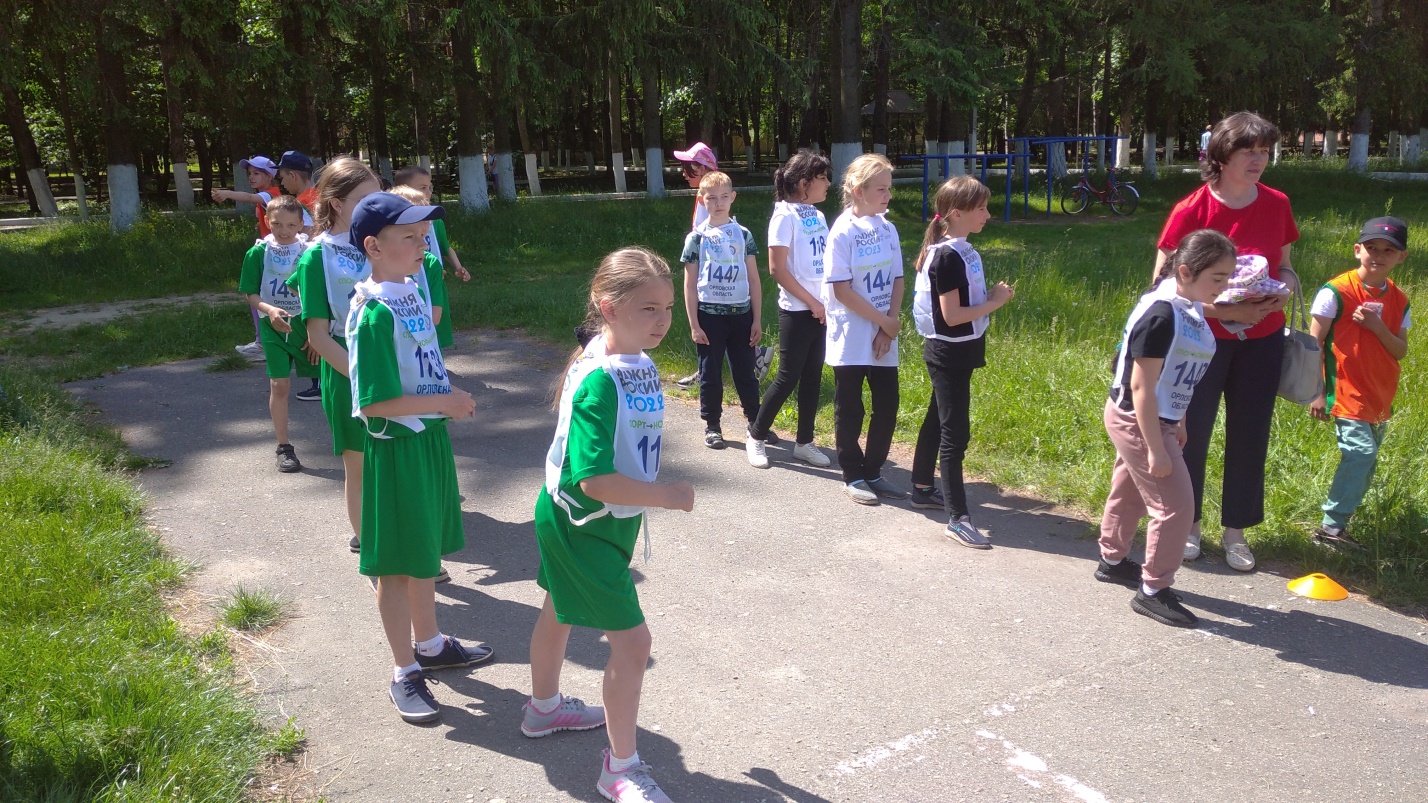 